Załącznik nr 4 do SIWZ 	OPIS PRZEDMIOTU ZAMÓWIENIA Przedmiotem zamówienia jest jednorazowa dostawa obrusów, serwetek, pokrowców na krzesła. Wszystkie rozmiary obrusów powinny być uszyte z jednej szerokości materiału, nie dopuszcza się łączenia dwóch szerokości materiału do uzyskania odpowiedniego rozmiaru obrusu. Materiał użyty do lamówek ( obszycia obrusów ) powinien posiadać możliwość prania w temperaturze min. 60 stopni  prasowania przy użyciu magla.Wykonawca zobowiązuje się dostarczyć przedmiot zamówienia własnym transportem zgodnie z obowiązującymi w tym zakresie normami i przepisami, na koszt i ryzyko Wykonawcy.Wykonawca wyładuje przedmiot zamówienia do magazynu Zamawiającego.Każdy obrus musi posiadać wszytą metkę z przepisem prania i konserwacji.Wszystkie obrusy powinny mieć możliwość prasowania przy użyciu magla.Tkaniny plamoodporne użyte do uszycia obrusów powinny zapewniać , iż rozlane płyny typu herbata, kawa, soki i inne płyny nie wnikają w głąb włókien tkaniny obrusu oraz podczas prania ślady,  pozostałości po nich od piorą się z tkaniny.Kurczliwość tkanin  po praniu do 2 cm .WZÓR POKROWCA NA KRZESŁO ( do pozycji 18 formularza ofertowo-cenowego )Pokrowce na krzesło wykonane z wysoko elastycznej dzianiny poliamidowej z domieszką spandexu  z wycięciem - kolor biały 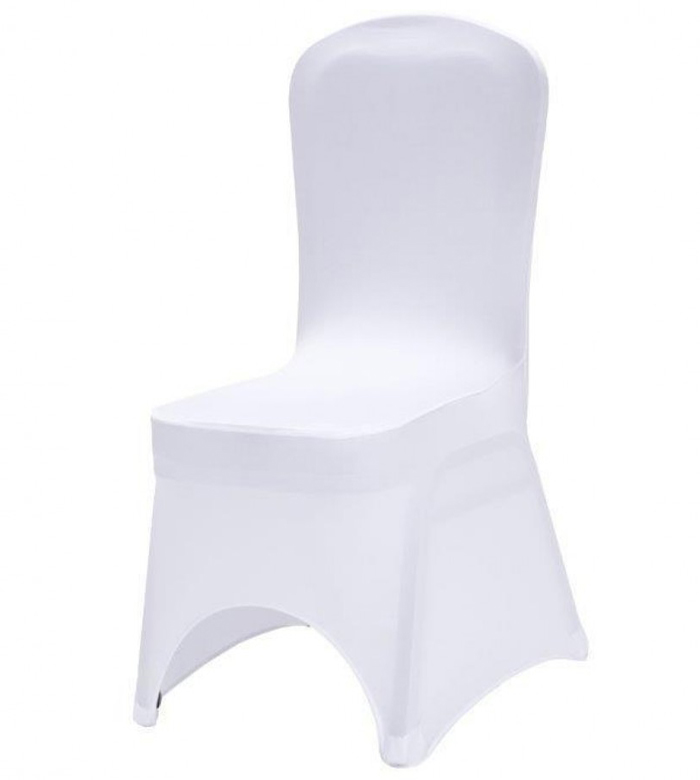 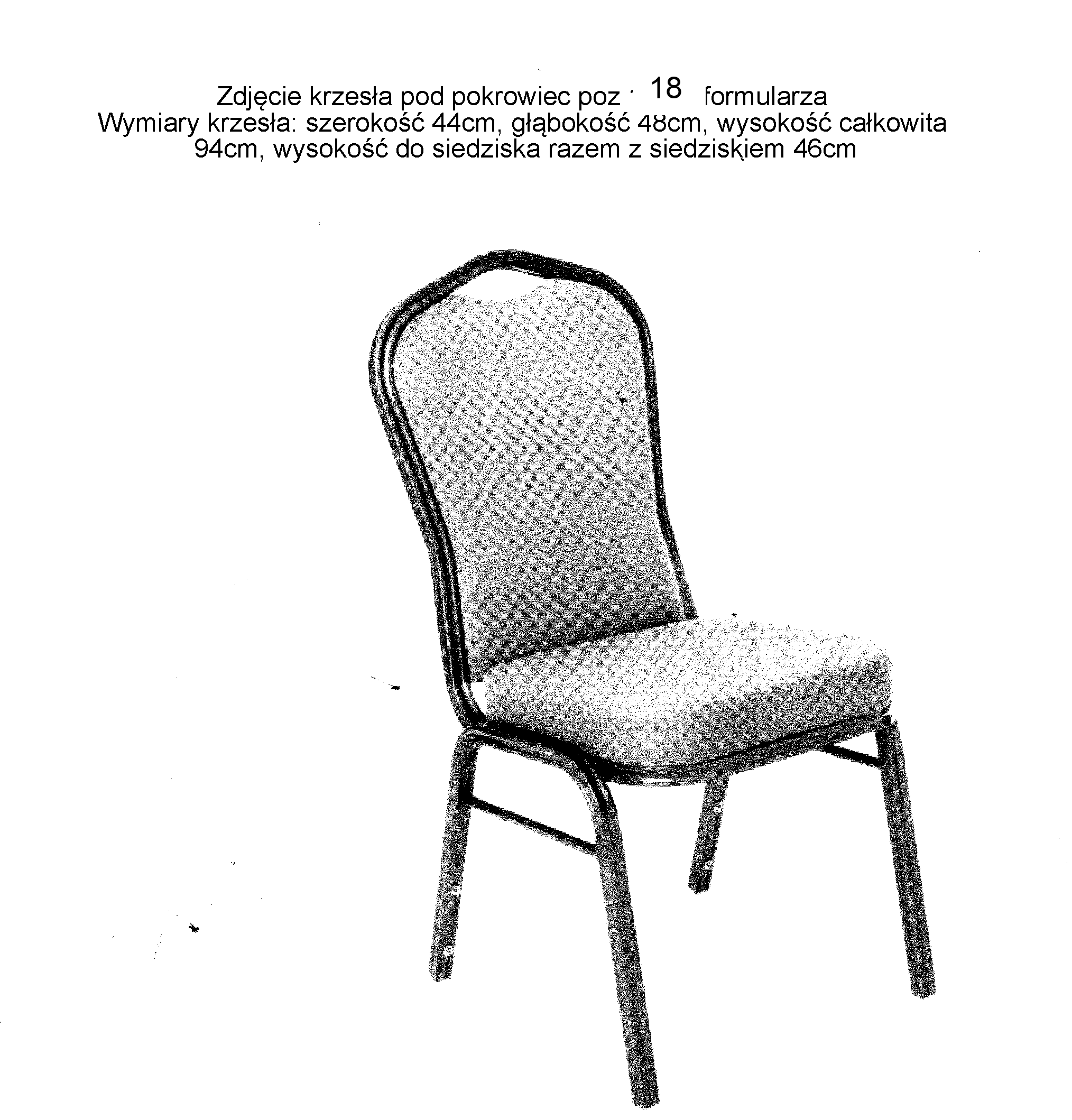 